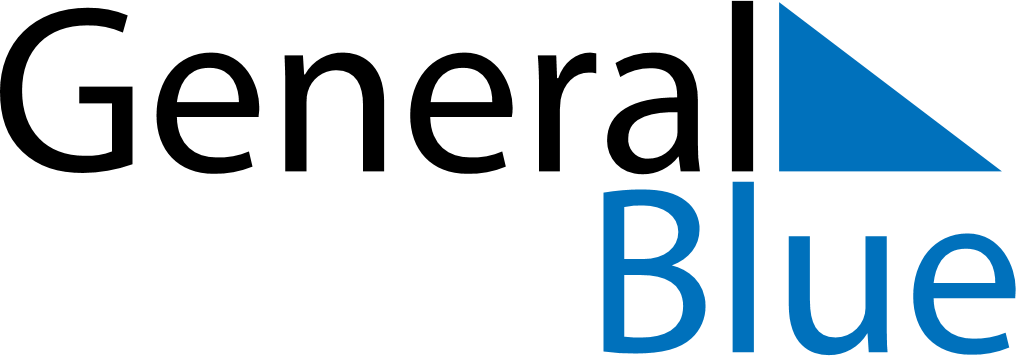 October 2029October 2029October 2029October 2029BoliviaBoliviaBoliviaMondayTuesdayWednesdayThursdayFridaySaturdaySaturdaySunday1234566789101112131314Bolivian Woman’s Day15161718192020212223242526272728293031